МИНИСТЕРСТВО ОБРАЗОВАНИЯ И НАУКИ РОССИЙСКОЙ ФЕДЕРАЦИИФЕДЕРАЛЬНОЕ ГОСУДАРСТВЕННОЕ БЮДЖЕТНОЕ ОБРАЗОВАТЕЛЬНОЕ УЧРЕЖДЕНИЕ ВЫСШЕГО ОБРАЗОВАНИЯ «ТЮМЕНСКИЙ ИНДУСТРИАЛЬНЫЙ УНИВЕРСИТЕТ» СУРГУТСКИЙ ИНСТИТУТ НЕФТИ И ГАЗА (Филиал ТИУ в г. Сургуте)АКТУЛЬНЫЕ ПРОБЛЕМЫ НАУЧНОГО ЗНАНИЯ. НОВЫЕ ТЕХНОЛОГИИ ТЭК-2018Программа II Международной научно-практической конференции20-21 апреля 2018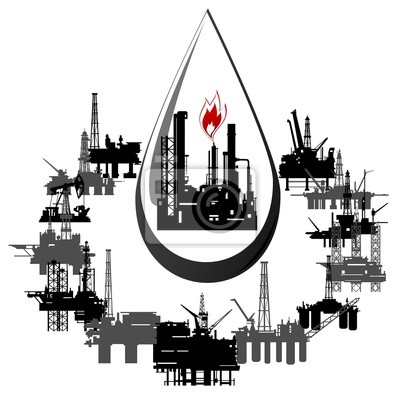 Сургут201820 апреля 2018 года11.30-12.00 – регистрация участников конференции (Библиотека СИНГ)12.00-12.10 – открытие конференции (Библиотека СИНГ)12.10-17.00 – заслушивание докладов участников конференции17.00-17.10 – подведение итогов конференцииРегламент выступлений:на секционных заседаниях – 5-7 минут;в прениях – до 5 минут.Секция IНОВЫЕ ТЕХНОЛОГИИ – НЕФТЕГАЗОВОМУ РЕГИОНУ: ГЕОЛОГИЯ, БУРЕНИЕ И РАЗРАБОТКА НЕФТЕГАЗОВЫХ МЕСТОРОЖДЕНИЙ Председатель – доцент кафедры НД, кандидат технических наук, доцент Муравьёв Константин АлександровичАудитория № 208Секция IIIЭКСПЛУАТАЦИЯ ТРАНСПОРТНО-ТЕХНОЛОГИЧЕСКИХ МАШИНПредседатель – и.о. зав. кафедрой ЭТТМ филиала ТИУ в г. Сургутедоцент кафедры ЭТТМ, кандидат технических наук Зиганшин Руслан АльбертовичАудитория №106Секция IVЕСТЕСТВЕННО-НАУЧНЫЕ И ГУМАНИТАРНЫЕ НАУКИПредседатель – доцент кафедры ЕНГД, кандидат философских наук, доцент Занфир Людмила НиколаевнаФилологияМодератор - доцент кафедры ЕНГД, кандидат филологических наук, доцент Баделина Мария ВасильевнаАудитория № 303Методика преподавания иностранного языкаМодератор - доцент кафедры ЕНГД,кандидат педагогических наук Айгуль Зуфаровна ИбатоваАудитория № 304Социально-экономические дисциплиныМодератор - доцент кафедры ЕНГД,кандидат физико-математических наук Лепихин Сергей АнатольевичАудитория № 30821 апреля 2018 года10.00-15.00 – заслушивание докладов участников конференции.15.00-15.10 – подведение итогов конференции.Регламент выступлений:на секционных заседаниях – 5-7 минут;в прениях – до 5 минут.Секция IIНОВЫЕ ТЕХНОЛОГИИ – НЕФТЕГАЗОВОМУ РЕГИОНУ: ТРАНСПОРТ УГЛЕВОДОРОДОВ И НЕФТЕГАЗОПРОМЫСЛОВОЕ ОБОРУДОВАНИЕПредседатель - доцент кафедры НД, кандидат технических наук Сорокин Павел МихайловичАудитория № 208ОРГКОМИТЕТ:Председатель – Савастьин Михаил Юрьевич, к. тех. наук, директор филиала ТИУ в г. СургутеСекретарь – Баделина Мария Васильевна, к. филол. наук, доцент, ответственный по научной работе филиала ТИУ в г. СургутеЧЛЕНЫ ОРГКОМИТЕТА:Акчурина Айгуль Аксановна – к. филос. наук, зам. директора по УМР филиала ТИУ в г. Сургуте;Горшкова Оксана Олеговна – докт. пед. наук, профессор кафедры ЭТТМ;Ибатова Айгуль Зуфаровна – к. пед. наук, доцент кафедры ЕНГД;Татлыев Радик Джиганшевич – к. тех. наук, и.о. заведующего кафедрой НД.Адрес проведения конференции: 628400, г. Сургут, ул. Энтузиастов, 38; Сургутский институт нефти и газа (Филиал ТИУ в г. Сургуте), т.: (3462) 35-83-87; e-mail:sing@tsogu.ru.1Филимонова Алина Андреевна СурГУГеология и условия формирования ачимовской толщи в пределах Сургутского свода2Таран Анна Юрьевна(Научный руководитель: Филимонова Алина Андреевна) СурГУИсследование процессов солеотложения в призабойной зоне скважины и борьба с ними3Казанчева Анна Николаевна (Научный руководитель: Нагаева Светлана Николаевна) Филиал ТИУ в г. СургутеИсследование пластов методом гидропрослушивания на месторождении Х4Овчинникова Юлия МихайловнаТИУПрименение акустических четвертьволновых резонаторов при добыче нефти5Хасаншина Аделина Азатовна(Научный руководитель: Мартыненко Надежда Константиновна) Филиал ТИУ в г. НоябрьскеМетоды борьбы с разливами нефти в Арктике с целью сохранения экологической среды6Порфиров Георгий Робертович, Подкользин Андрей Игоревич (Научный руководитель: Козлов Анатолий Васильевич) Филиал ТИУ в г. НоябрьскеОсложнения при эксплуатации скважин и мероприятия для их предупреждения7Середина Ольга Николаевна, Пудинов Иван Александрович, (Научный руководитель: Шевнина Татьяна Евгеньевна) Филиал ТИУ в г. НоябрьскеОсновные способы борьбы с механическимипримесями (Вынгапуровское месторождение)8Насаналиева Регина Шамильевна, Пудинов Иван Александрович (Научный руководитель: Тамер Ольга Салихьяновна) Филиал ТИУ в г. НоябрьскеМетоды распознавания образов (на примере нефтегазовой отрасли)9Тишкин Ефим Алексеевич, Лесников Савелий Алексеевич (Научный руководитель: Кормин Алексей Михайлович) Филиал ТИУ в г. НоябрьскеМероприятия по восстановлению бездействующего фонда скважин бурением боковых стволов на месторождениях западной Сибири10Порфиров Георгий Робертович, Подкользин Андрей Игоревич (Научный руководитель: Стадник Максим Николаевич) Филиал ТИУ в г. НоябрьскеТехнологии предупреждения асфальтено-смолистых, парафиновых и гидратных отложений11Тишкин Ефим Алексеевич, Пудинов Иван Александрович, (Научный руководитель:Стадник Максим Николаевич) Филиал ТИУ в г. НоябрьскеМетоды борьбы с парафиноотложениями в скважинах месторождений  12Теймуров Агил Арифович, (Научный руководитель:Янукян Арам Погосович) Филиал ТИУ в г. СургутеК вопросу о целесообразности применения горизонтальных скважин для добычи нефти в условиях месторождений Западной Сибири  13Янукян Арам ПогосовичФилиал ТИУ в г. СургутеИсследование эффективности кислотных обработок продуктивных пластов Сангопайской свиты1Лукьянов Денис Ражапович, Сироткина Виктория Ивановна(Научный руководитель:Козлов Анатолий Васильевич)Филиал ТИУ в г. НоябрьскеИсследование коррозийно-механического износа металлов машин, оборудования и проведение комплексной системы оценки надежности оборудования ООО «Заполяртранс»2Яковенко Владислав Витальевич (Научный руководитель:Каменец Наталья Владимировна)Филиал ТИУ в г. СургутеСтруктура и перспективы развития транспортной системы Ханты-Мансийского автономного округа-Югры3Сарбей Александр ВладимировичСонин Егор Игоревич(Научный руководитель:Зиганшин Руслан Альбертович)Филиал ТИУ в г. СургутеАнализ качества нефтепродуктов4Якубов Ибрагим АскеровичПапин Алексей Сергеевич(Научный руководитель:Зиганшин Руслан Альбертович)Филиал ТИУ в г. СургутеТенденции развития трансмиссии автомобиля в будущем5Яковенко Владислав Витальевич(Научные руководители:Зиганшин Руслан АльбертовичНекрасов Владимир Иванович)Филиал ТИУ в г. СургутеНесоосная двухвальная реверсивная четырехступенчатая коробка передач со сдвоенным сцеплением6Сальманов Артем Гранитович(Научный руководитель:Зиганшин Руслан Альбертович)Филиал ТИУ в г. СургутеПроизводство автомобилей: перспективы автомобилестроения 7Ковалев Илья Степанович(Научные руководители:Зиганшин Руслан АльбертовичНекрасов Владимир Иванович)Филиал ТИУ в г. СургутеТепловой режим редукторов НТС и работоспособность эксплуатационного материала1Колесникова Сабина Асиф кызы(Научные руководители:Король Елена ВитальевнаЯковец Татьяна Яковлевна)СурГУФункционирование жаргонизмов в текстах игровых чатов2Король Елена ВитальевнаСурГУРеализация стратегий персуазивности в научно-педагогическом дискурсе3Усанова Ирина АлексеевнаСурГПУЛичность и творчество А.К. Толстого в рецепции И.С. Тургенева4Шарамкова Елизавета Олеговна(Научный руководитель:Яковец Татьяна Яковлевна)СурГУЛингвокультурологический анализ фразеологических единиц, обозначающих любовь в английском и немецком языках5Хадынская Александра Анатольевна СурГУ Акмеистические традиции в сборнике Дм. Кленовского «След жизни»6Филистова Наталья ЮрьевнаСурГУСоотношение фабулы и сюжета в английских детективных рассказах7Иванова Валентина Владимировна(Научный руководитель:Калянова Людмила Михайловна)Филиал ТИУ в г. СургутеК вопросу о заимствованиях из русского языка в английский8Матковский Владислав Сергеевич(Научный руководитель:Баделина Мария Васильевна)Филиал ТИУ в г. СургутеК вопросу о дифференциации понятий «жаргон», «арго», «сленг», «феня»9Калянова Людмила МихайловнаФилиал ТИУ в г. СургутеО трудностях перевода модальных слов10Погосян Джулия Амаяковна(Научный руководитель:Филистова Наталья Юрьевна)СурГУОсобенности функционирования и перевода безэквивалентной лексики с английского языка на русский язык (на материале сказки Л. Кэрролла «Приключения Алисы в Стране чудес»)11Рыбчак Елена Анатольевна(Научный руководитель:Иванова Елена Александровна)СурГУКомплекс методических приемов при обучении чтению на иностранном языке младших школьников12Войцеховская Ольга Юрьевна (Научный руководитель:Иванова Елена Александровна)СурГУКомиксы как образовательные тексты13Кузнецова Анна Владимировна(Научный руководитель:Иванова Елена Александровна)СурГУГрамматические обучающие игры на уроках иностранного языка14Коваленко Алла ВалериевнаСурГПУИз опыта обучения иностранному языку на неязыковых специальностях вуза15Кунафина Эвелина РадифовнаМетод группового решения творческих задач в процессе обучения иностранному языку16Павлова Лариса Андреевна(Научный руководитель: Быстренина Наталья Николаевна)СурГПУЗвуковая игра как средство преодоления фонетической интерференции на среднем этапе обучения английскому языку в школе17Пискунова Вероника Маратовна(Научный руководитель:Иванова Елена Александровна)СурГУФормы организации взаимодействия учащихся в иноязычной коммуникативной игре18Хабибулина Эльвира АнваровнаСурГПУИспользование технологии Wiki для организации проектной деятельности по иностранному языку19Каримова Махфират Рахимджоновна(Научный руководитель: Коваленко Алла Валериевна)СурГПУИспользование технологии «чтение по кругу» при активизации обучения монологическому высказыванию20Санникова Ирина РостиславовнаСурГПУМетоды обучения иностранным языкам студентов по направлению подготовки «Изобразительное искусство»21Горелова Анна ВладимировнаСимашева Вероника Васильевна(Научный руководитель:Иванова Наталья Леонидовна)Филиал ТИУ в г. СургутеАнализ результатов опросника здоровья у студентов заочной формы обучения22Шашунов Никита Андреевич(Научный руководитель:Иванова Наталья Леонидовна)Филиал ТИУ в г. СургутеМотивация к ведению здорового образа жизни и выполнению нормативов комплекса ГТО23Каменец Наталья ВладимировнаФилиал ТИУ в г. СургутеМировое состояние энергоресурсов и добычи нефти: экономические аспекты24Лепихин Сергей Анатольевич Филиал ТИУ в г. СургутеУточнение модели динамики детонационных волн в пузырьковых газожидкостных средах25Втюрин Анатолий Юрьевич(Научный руководитель:Занфир Людмила Николаевна)Филиал ТИУ в г. СургутеПрименение синергетического подхода в нефтегазовой отрасли на территории Западной Сибири26Николаев Алексей Александрович, Максимова Полина Александровна(Научный руководитель:Занфир Людмила Николаевна)Филиал ТИУ в г. СургутеЭкологическая культура российского и американского студенчества27Занфир Людмила НиколаевнаФилиал ТИУ в г. СургутеСоциально-гуманитарные дисциплины в техническом вузе28Астафурова Ольга Васильевна,Янубаева Аделина Ралифовна(Научный руководитель:Иляшенко Любовь Киряловна)Филиал ТИУ в г. СургутеСтатистический анализ данных лица человека 29Чечеренко Евгений Андреевич,Втюрин Анатолий Юрьевич(Научный руководитель:Иляшенко Любовь Киряловна)Филиал ТИУ в г. СургутеПроект функционирования математической школы в городе Сургуте30Киселев Дмитрий Дмитриевич,Етмишев Шамиль Солтанович(Научный руководитель:Иляшенко Любовь Киряловна)Филиал ТИУ в г. СургутеСердечная недостаточность на фоне мерцательной аритмии и ее математическая модель31Квич Александр Сергеевич(Научный руководитель:Занфир Людмила Николаевна)СурГПУИммануил Кант как основоположник современной космологии32Аглямзянова Лилия Рафисовна, Моисеенко Валерия Николаевна(Научный руководитель:Занфир Людмила Николаевна)СурГПУВолонтерство как форма социальной активности молодежи1Меркулов Вадим Витальевич (Научный руководитель: Акчурина Айгуль Аксановна) Филиал ТИУ в г. СургутеАнализ типовых конструкций крыш вертикальных стальных резервуаров для хранения нефти и нефтепродуктов2Мирошниченко Александр Николаевич (Научный руководитель: Горшкова Оксана Олеговна) Филиал ТИУ в г. СургутеСМТ сварка, технология холодного переноса металла3Марухно Владислав Викторович(Научный руководитель: Татлыев Радик Джиганшевич) Филиал ТИУ в г. СургутеАнализ надежности системы ППД (поддержания пластового давления) и пути ее повышения4Медведев Данила Евгеньевич(Научный руководитель: Горшкова Оксана Олеговна) Филиал ТИУ в г. СургутеМагнитно-импульсная сварка5Гамидов Саид Гамидович (Научный руководитель: Акчурина Айгуль Аксановна) Филиал ТИУ в г. СургутеСварка в условиях отрицательных температур6Усенко Александра Артуровна(Научный руководитель: Сорокин Павел Михайлович) Филиал ТИУ в г. СургутеУстановка диафрагменного насоса с ферромагнитным приводом7Лукьянов Никита Сергеевич (Научный руководитель: Горшкова Оксана Олеговна) Филиал ТИУ в г. СургутеСварка в космических условиях8Русанов Владимир Евгеньевич (Научный руководитель: Горшкова Оксана Олеговна) Филиал ТИУ в г. СургутеСварка магистральных трубопроводов9Матковский Владислав Сергеевич (Научный руководитель: Головина Наталья Яковлевна) Филиал ТИУ в г. СургутеОпределение грузоподъемности крана для укладки трубопровода10Русанов Владимир ЕвгеньевичЛукьянов Никита Сергеевич (Научный руководитель: Татлыев Радик Джиганшевич) Филиал ТИУ в г. СургутеАнализ переработки нефтепродуктов11Селимов Алик Динамудинович(Научный руководитель: Сорокин Павел Михайлович) Филиал ТИУ в г. СургутеУстановка диафрагменного насоса с электромагнитным приводом12Татлыев Радик ДжиганшевичФилиал ТИУ в г. СургутеРазработка устройства диагностирования насосов магистральных трубопроводов13Зубенко Алена ВитальевнаТатлыев Радик ДжиганшевичФилиал ТИУ в г. СургутеРазработка прикладного программного продукта для расчета масляного пылеуловителя14Зубенко Алена ВитальевнаТатлыев Радик ДжиганшевичФилиал ТИУ в г. СургутеРазработка прикладного программного продукта для расчета циклонного пылеуловителя